The Wisconsin Medical Society has selected two physicians from Aspirus Kronenwetter Clinic as recipients of the 2013 Physician Citizen of the Year Award. Dr. Ryan Gossett and Dr. William Nietert were to be honored during the society’s annual meeting in Madison for their contributions to the Never Forgotten Honor Flight.Because of Gossett and Nietert, more than 800 military veterans from northern Wisconsin have flown to Washington, D.C., to visit the memorials built in their honor, according to the nomination from Mike Thompson and Jim Campbell. The physicians “spend their day thanking these World War II and Korean War veterans for their service while monitoring their health along the way so that they may enjoy their trip of a lifetime,” Thompson and Campbell wrote. Gossett and Nietert have served on the organization’s board of directors since its inception in 2009.The Wisconsin Medical Society’s Physician Citizen of the Year Award recognizes physicians in the state who volunteer their time and talents through civic and cultural activities, helping to improve the health and well-being of their communities.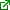 